Penulis,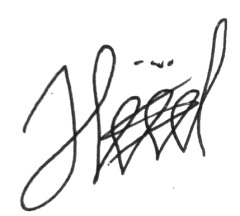 Hasnul Hafizd Hawari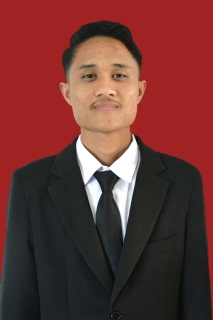 BIODATA PENELITINama                                         :  Hasnul Hafizd HawariNPM                                          :  194114029Tempat dan Tanggal Lahir        :  Firdaus, 26 Agustus 2000Jenis Kelamin                            :  Laki-LakiAgama                                       :  IslamStatus                                         :  Belum MenikahPekerjaan                                   :  WiraswastaAnak Ke                                    :  4 dari 4 BersaudaraAlamat                                       :  Jalan Rukun Dusun  VII  Desa Firdaus, Kecamatan                                                       Sei Rampah Kabupaten Serdang BedagaiNo.Telp/HP                               :   081263361348Dosen Pembimbing                   :  Dr. Leni Handayani, SP, MSiJudul Skripsi                              :  Strategi Pemasaran Udang Vanamei                                                       (Studi Kasus : Pengusaha Tambak Udang Desa                                                      Pematang Guntung Kecamatan Teluk Mengkudu                                                      Kabupaten Serdang BedagaiIndek Kumulatif                        :  3,27Pendidikan :SD Negeri 102020 FirdausSMP Negeri I Sei RampahSMA Negeri I Sei RampahS1 Fakultas Pertanian Program Studi Agribisnis UMN Al-Washliyah MedanOrang TuaNama Ayah : Syamsunik, S.PdPekerjaan PNSNama Ibu : Adelina Sihombing Pekerejaan PNSAlamat : Jalam Rukun Dusun VII Desa Firdaus Kecamatan Sei Rampah Kabupaten Serdang Bedagai